Max Gross Weight: 2325 lbsEmpty Weight: 1421.65 lbsEmpty Center of Gravity: 86.62 inchesEmpty Moment: 123144.35 lb-inchesUseful Load: 903.35 lbsStationsFront Seat: 80.5 InchesRear Seat: 118.1 InchesFuel: 95 InchesBaggage Compartment: 142.8 Inches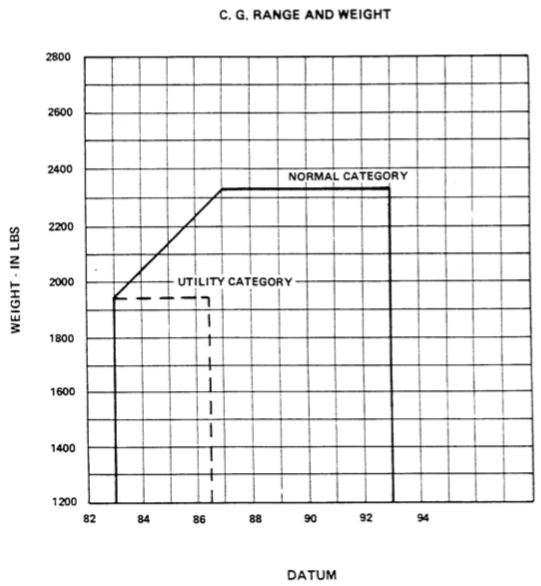 